Tunstall CEP School Admin Lead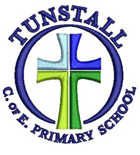  Person Specification ‘A place where everyone can flourish’ (John 10:10)Above all, you need to value each child, want the very best for them, and be prepared to put their needs first. You must recognise the importance of integrity and the requirement for 100% confidentiality at all times.EssentialDesirableEvidenceQualifications5 GCSE grade C or equivalent including English and Maths.Ability to use Excel, Word processing including excel spreadsheets.Knowledge of database and internet systemsFull working knowledge of ArborTouch typing ShorthandApplication formInterviewKnowledge and ExperienceSustained significant time in an administration role with clear personal development within this time periodA knowledge and understanding of the administration requirements of a school.Experience working in a school.Current or previous experience in a school officeApplication Form Supporting statement, Interview ReferencesSkillsThe ability to prioritise work within set deadlinesEffective oral/written communication skills – able to exchange complex information clearly and sensitively.Strong organizational skills and the ability to be pro activeGood interpersonal skills and ability to build effective relationships with colleagues and external links.Recording MinutesPreparation of meeting documentationApplication Form Supporting statement, Interview ReferencesOther RequirementsA willingness to support the distinctly Christian nature of the school.Ability to obtain a clear DBS enhanced clearance.Ability to adhere to the school’s policies and procedures and most importantly the equal opportunities policy, safeguarding policy and all health & safety related policies. Ability to contribute to the life of the school.Application Form Supporting statement, Interview ReferencesPersonal CharacteristicsApproachablePro activeBrilliant communicatorInvestedCommittedResponsibleReliableHonestEmpatheticEnthusiastic, with high expectations.OrganisedResourcefulCompassionateCaringGentleSuper sense of humourBring personal interests and enthusiasms to the schoolcommunity;
Application Form Supporting statement, Interview References